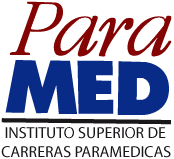 Técnico Superior en Tecnología en Salud con especialidad en Hemoterapia(Duración 3 Años)Características del egresado:Es un profesional Técnico especializado en realizar la extracción, preparación del producto sanguíneo y transfusión. Estará capacitado para el desarrollo de todo el proceso de hemodonación y atención del donante. Realiza la obtención de los productos, la compatibilidad sanguínea pretransfusional, la administración y monitoreo del hemocomponente indicado por el médico. Participa en la prevención de la enfermedad hemolítica perinatal.1° Año:-Campo de Formación General -Salud Pública -Informática -Campo de Formación de Fundamento -Biología I -Fundamentos Básicos de las Ciencias Exactas -Procesos Tecnológicos en Salud I y II -Campo de Formación Específica -Hemoterapia y Hemodonación -Fraccionamiento de la Sangre -Módulo de Definición Institucional I -Campo de Formación de la Práctica2° Año:-Campo de Formación General -Metodología de la Investigación -Seguridad e Higiene -Campo de Formación de Fundamento -Biología II -Organización y Gestión de los Servicios de Salud -Campo de Formación Específica -Fisiopatología Aplicada I -Calificación Biológica -Transfusión I -Gestión del Recurso sobre Sangre Humana -Módulo de Definición Institucional II -Campo de Formación de la Práctica3° Año:-Campo de Formación General -Inglés -Bioética -Campo de Formación de Fundamento -Investigación en Servicios de Salud- Transfusión II -Prevención de la Enfermedad Hemolítica Peri Natal-Fisiopatología Aplicada II -Emergencia y Transfusión -Módulo de Definición Institucional III -Campo de Formación de la Práctica